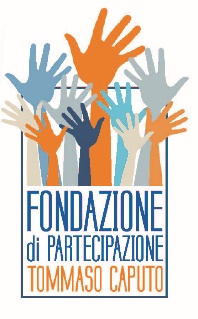 MODULO ISCRIZIONE CORSO DI EQUITAZIONE presso ASD ELEVENTH HORSE CLUB di ANDREA CHIURIVia Manzoni snc Tricase (LE)(3 - 4 - 5 anni)Io sottoscritto…………………………………………………  genitore di …………………………………………………………….               chiedo di poter iscrivere mio/a figlio/a al corso di equitazione presso ASD ELEVENTH HORSE CLUB di ANDREA CHIURI - Via Manzoni snc Tricase (LE).I corsi si svolgeranno con gruppi di massimo 7 bambini il sabato mattina dalle ore 10.00 alle ore 11.30. I bambini saranno accompagnati con il pulmino e da un collaboratore della scuola.In caso di maggiori adesioni sarà possibile attivare i corsi anche il lunedì e il mercoledì dalle ore 14.00 alle ore 15.00, ed in tal caso i genitori prenderanno i bambini direttamente presso il centro sportivo.I costi del corso ammontano a 30 euro al mese per 4 lezioni da versare anticipatamente a scuola.L’equipaggiamento del bambino partecipante al corso prevede di portare da casa:Scarpe senza lacci da ginnastica dedicate all’attività Pantaloni aderentiCalzettoni lunghi da mettere sopra i pantaloniLuogo e data: ____________________ Firma 